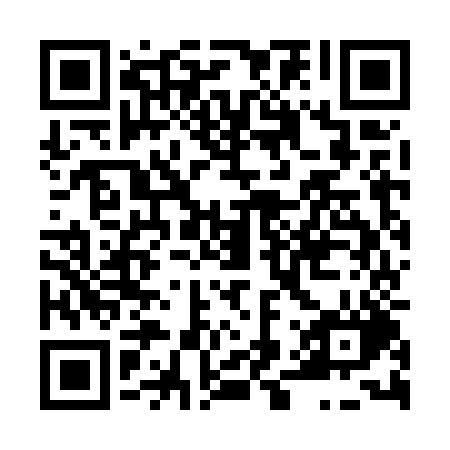 Prayer times for Bozejov, Czech RepublicWed 1 May 2024 - Fri 31 May 2024High Latitude Method: Angle Based RulePrayer Calculation Method: Muslim World LeagueAsar Calculation Method: HanafiPrayer times provided by https://www.salahtimes.comDateDayFajrSunriseDhuhrAsrMaghribIsha1Wed3:215:3712:566:018:1710:242Thu3:185:3512:566:028:1810:263Fri3:155:3312:566:038:2010:294Sat3:125:3212:566:048:2110:315Sun3:095:3012:566:058:2310:346Mon3:065:2912:566:068:2410:377Tue3:035:2712:566:078:2610:398Wed3:005:2512:566:088:2710:429Thu2:575:2412:566:088:2810:4510Fri2:545:2212:566:098:3010:4811Sat2:505:2112:566:108:3110:5012Sun2:475:1912:566:118:3310:5313Mon2:445:1812:566:128:3410:5614Tue2:415:1712:566:138:3610:5915Wed2:405:1512:566:138:3711:0216Thu2:395:1412:566:148:3811:0417Fri2:395:1312:566:158:4011:0518Sat2:385:1112:566:168:4111:0619Sun2:385:1012:566:178:4211:0620Mon2:375:0912:566:178:4311:0721Tue2:375:0812:566:188:4511:0722Wed2:375:0712:566:198:4611:0823Thu2:365:0612:566:208:4711:0824Fri2:365:0512:566:208:4811:0925Sat2:355:0412:566:218:5011:1026Sun2:355:0312:566:228:5111:1027Mon2:355:0212:576:228:5211:1128Tue2:355:0112:576:238:5311:1129Wed2:345:0012:576:248:5411:1230Thu2:344:5912:576:248:5511:1231Fri2:344:5912:576:258:5611:13